Request for InformationArchive Management System For the Israel Archives Network Project (IAN)A cultural heritage project within the Rehabilitation and Empowering of Cultural Heritage Infrastructure Framework of Projects (TAMAR) of the Government of the State of IsraelPrepared by:	 	Chezkie Kasnett			Project Manager, Israel Archives NetworkDocument Version:	 1.6Date:			November 20, 2011Table of Contents1      Introduction	31.1     Israel Archives Network Project	31.2     IAN Project Management	31.2.1      The Israel State Archives	31.2.2      The National Library of Israel	31.2.3      Israeli Archives and Information Association	31.3      Background	41.4     Solution Purpose	51.5     Statement of Need	51.6     Solution Scope	61.7     Terminology	62    Purpose of the RFI	102.1      Language	103    Administrative Requirements	103.1     Legal Provisions	103.1.1      Non-Committal	103.1.2      Confidentiality	103.1.3      Liability for Errors	103.1.4      Modification of Terms	113.1.5      Ownership of Proposal	113.2         RFI Response Instructions	113.2.1      Response Submittal	123.2.2      Contacts	123.2.3      Qualifications	123.3     Project Process	123.3.1      Timeframe	134    Requirements for the Israel Archives Network Project	134.1     General Solution Requirements	134.2     Technical Requirements - Evaluation Criteria	174.2.1      Part 1 – Company Information	174.2.2      Part 2 – Hardware and Software Requirements	194.2.3      Part 3 – General Requirements	204.2.4      Part 4 –Archive Level Backend - Catalog/Data	214.2.5      Part 5 –Archive Level Administration	274.2.6      Part 6 – Archive Level - Archivist Front-End	284.2.7      Part 7 – Project/Solution Level System Administration	294.2.8      Part 8 – Front-End Infrastructure for Accessibility	304.2.9      Part 9 – Cost Structure	334.2.10     Part 10 – Past Projects and References	334.3        Appendices	344.3.1      Appendix 1 – Partially Supported or Non-Supported Requirements	344.3.2      Additional Comments	36IntroductionIsrael Archives Network ProjectThe Israel Archives Network Project (IAN) is a project within the Rehabilitation and Empowering of Cultural Heritage Infrastructure Framework of Projects (TAMAR) initiated by the Government of the State of Israel. The objective of IAN is to preserve digitally the cultural heritage assets of archives throughout the State of Israel and to create a central access point to Israeli archival resources and digital collections through an Internet Gateway. IAN Project Management The IAN project is being jointly managed by the Heritage Division of the Office of the Prime Minister, the Israel State Archives and the National Library of Israel. In addition, the Israel Archives and Information Association is a key advisor and contributor to the project. The Israel State Archives The Israel State Archives is the national archives of the State of Israel. Founded in 1949, it is responsible for preserving and fostering the historical and organizational memory of the State of Israel and for the regulation of the Israel State Archives and all of the archives and records in government ministries, local authorities and government corporations in Israel.The Israel State Archives is responsible for the management of the content and institutional participants of the IAN Project.The National Library of IsraelThe National Library of Israel (NLI) was founded in 1892 as a world center for the preservation of publications relating to Jewish thought and culture. Today, NLI serves a threefold purpose: it is the National Library of the State of Israel, the National Library of the Jewish People, and the Central Library of the Hebrew University for the Humanities. NLI is responsible for the overall management of the IAN Project and the implementation and management of the technological solution and deployment.Israeli Archives and Information AssociationThe Israeli Archives and Information Association (IAIA) is a non-profit organization. Founded in 1950, the IAIA aims to strengthen the public consciousness of national heritage and archival holdings, promotes professional discussion of issues and archival education, archival research, and provides guidance in records and information management and research. The IAIA represents the archive institutions participating in the IAN Project and is the professional advisory body for the IAN Project.BackgroundThe primary goals of the IAN Project are the Preservation of cultural heritage material that is in danger of being lost and providing Access to the rich quantity of cultural heritage material held in archives to the general public. Many archives and their collections across the country are currently in danger of being lost as a result of degeneration of their material due to inadequate preservation, poor building conditions and inadequate funding, requiring immediate attention. Often, the material contained in these archives has never been catalogued or digitized and is essentially "locked away" from the public and the research community. The IAN Project aims to provide these archives with a complete archive management solution to catalogue their collections as well as digitization services in order to create a digital preservation copy of the archive and enable their discovery and use by the public.In addition, on order to facilitate to the public access to this vast amount of cultural heritage material, the Project will create a centralized Cultural Heritage portal for search and discovery purposes. In the future, this portal will contain, or link to, the collections of museums as well. The IAN Project will make accessible through the Internet a vast amount of important cultural heritage material that was previously unknown or inaccessible to researchers, students, and the public alike.Many of the archives that will be included in the Project maintain an independent archive management system (AMS) and have performed digitization of their material in the past.  In order to include the catalogues of these archives in the Project, a common metadata structure will be developed using EAD as a standard. The archives will then export their records to the IAN Project in accordance with the EAD. These records will be maintained in the AMS. In addition to the Project AMS where the archive data will be stored and managed, NLI will maintain a preservation copy of each archive's catalog and digital repository in a national databank for long-term digital preservation.To accomplish the stated goal of cataloging the collections and preserving the records and digital images of the archive's material, the IAN Project is seeking a software solution for the management of the archives participating in the project. The System will meet the requirements as set out in Section 4. The project timeframe is seven years and consists of three phases. Phase 1 – Will be executed during the first year of the Project. This phase includes defining and implementing the software and hardware infrastructure that will be necessary to achieve the Project goals. This phase will also include a pilot process of a selected number of archives that will be digitized and catalogued and a number of archives whose records and digitized images will be imported into the System.Phase 2 – Will compromise years 2-7 of the project. During this stage, the project goal is to fully digitize and catalogue 50 archives. Additional archives will be encouraged to join the project on their own, utilizing the AMS System to catalogue their collections or to add their already catalogued collections to the Project enabling their collections to be accessible to the general public on the Project portal. Phase 3 – Post-project maintenance. At this stage, the System will continue to be maintained and archives will be able to continue to take advantage   of the AMS System and participate on their own in the IAN Project. Continued funding for digitization and cataloging will be dependent on government approval. Solution PurposeThe IAN project is seeking a software solution from qualified vendors to provide an Archive Management System (AMS) to serve as a platform for the management of the archival material of all the archival institutions participating in the IAN project and their respective records and digital surrogates including the archival collections of NLI.The IAN Project expects to select a software solution to be made available to all the archives participating in the IAN project.In addition, the IAN Project may consider connecting with additional cultural heritage institutions including museums and libraries in the future to provide access to archival descriptions of records held at these institutions.Statement of NeedThe software solution will be a centralized Archive Management System (AMS) for the management of culturally important archival records located in archive collections throughout the State of Israel. A body designated by the Israel State Archives and the National Library of Israel will maintain and operate the system and its data on a day-to-day basis. The AMS will enable small, yet culturally important archives with limited budgets to affordably manage their archive in an AMS from their physical location via an Internet connection. Large, established archives with systems of their own may continue to manage their collections independently but will be able to export their archival records data and digital objects into the IAN AMS System and Digital Preservation System respectively.The data contained in the AMS will be made available to the general public through a front-end Internet Gateway or Portal. While the front-end is not within the scope of this RFI, the AMS System is expected to support the discovery and access of the records and their related digital surrogates, including images and audiovisual material.Solution ScopeThe complete solution will consist of the following elements:A backend data system that will contain the data records of the archives for purposes of archival collections management and preservation. The system will be expected to scale to hundreds of archival institutions and millions of records along with a copy or link to their respective digital surrogates.A backend management module to manage each archive individually.A backend administrative module to manage the overall solution.(A Digital Preservation System for the storage and preservation of digital copies of the recorded item. (Separate system from the AMS)).A data system that will serve as the database for the purpose of presentation to the public. (Database for presentation purposes, virtual or the same as Item 1.)A Front-end presentation system for general access to the records and their digital images held within the System.An interface within the above presentation system (#6 above) and backend management module for crowdsourcing – allowing the public to enrich catalog metadata of archival records.A backend system for the processing of catalog data input from the public. The System will include moderating (approval) capabilities, as well as differentiation between 'expert' and 'non-expert' metadata.Terminology"Accession"	The acquisition of an item, i.e. materials transferred to an archival institution in a single accessioning action."AMS"			Archive Management System "Applicant":	Any qualified party to provide the Solution, who submits a response to this RFI. "Archive"	1. Materials created or received by a person, family, or organization, public or private, in the conduct of their affairs and preserved because of the enduring value contained in the information they contain or as evidence of the functions and responsibilities of their creator, especially those materials maintained using the principles of provenance, original order, and collective control; permanent records. – 2. The division within an organization responsible for maintaining the organization's records of enduring value. – 3. An organization that collects the records of individuals, families, or other organizations; a collecting archives. "Collection"	(1) An artificial accumulation of materials devoted to a single theme, person, event, or type of document acquired from a variety of sources. (2) In a manuscript repository, a body of historical materials relating to an individual, family, or organization."Description"	The process of analyzing, organizing, and recording details about the formal elements of a record or collection of records, such as creator, title, dates, extent, and contents, to facilitate the work's identification, management, and understanding."EAC" 	Encoded Archival Context is an XML-based standard used to mark up (encode) information about the creators of archival materials and the circumstances of record creation and use. It can be used in conjunction with Encoded Archival Description (EAD) for enhancement of EAD's capabilities in encoding finding aids, but can also be used in conjunction with other standards or for standalone authority file encoding. EAC elements reflect the ISAAR(CPF) standard and the ISAD(G), two standards managed by the International Council on Archives "EAD"	Encoded Archival Description is an XML-based standard used to mark up (encode) finding aids that reflects the hierarchical nature of archival records and collections and that provides a structure for describing the whole of a record or collection, as well as its components. Based on ISAD(G)."EAG"	Encoded Archival Guide is an XML-based standard used to mark up (encode) ) information about the Institutions that holding archival material."IAN"			Israel Archives Network"ICA"	International Council on Archives. An international organization of state, public, and private archives and individual archivists that promotes the preservation of the archival heritage in all countries and provides opportunities to share knowledge of archival and records management practices."ISAAR (CPF)"	A standard published by the ICA to establish controls for the creation and use of access points in archival descriptions and to identify the kinds of information that should be used to describe a corporate body, person, or family."ISAD(G)"	A standard published by the ICA that establishes general rules for the description of archival materials, regardless of format, to promote consistent and sufficient descriptions, and to facilitate exchange and integration of those descriptions."ISDF"	A standard published by the ICA that establishes general rules describing functions."ISDIAH"	The ICA's International Standard for Describing Institutions with Archival Holdings. The standard describes how to add, edit, and delete archival institutions. "LDAP"	Lightweight Directory Access Protocol. An application protocol for accessing and maintaining distributed directory information services over an IP network."MADS"	Metadata Authority Description Standard. MADS is a MARC21-compatible XML format for the type of data carried in the MARC 21 Authority format."MARC"	Machine-Readable Cataloging.  A data communications format that specifies a data structure for bibliographic description, authority, classification, community information, and holdings data."METS"	Metadata Encoding and Transmission Standard. An XML schema used to package digital objects, along with descriptive, administrative, and structural metadata."MODS"	Metadata Object Description Schema. An XML-based bibliographic description schema designed as a compromise between the complexity of the MARC format used by libraries and the extreme simplicity of Dublin Core metadata."NLI"			The National Library of Israel"OAIS"			Open Archives Information System 			An ISO standard reference model for digital archives."OAIS-PMH" 			Protocol for metadata harvesting."OCR"	Optical Character Recognition"Record"	Data or information in a fixed form that is created or received in the course of individual or institutional activity and set aside (preserved) as evidence of that activity for future reference."Requesting Parties"	The IAN Project management as defined herein."RFI"	Request for Information (RFI) is a standard business process whose purpose is to collect written information about the capabilities of various suppliers."RFP"	A request for proposal (RFP) is issued during a procurement process, where an invitation is presented for suppliers, often through a bidding process, to submit a proposal on a specific commodity or service. "Selection Procedure":	The entire procedure conducted by the requesting parties to collect information about the available solutions as set out in this RFI."Surrogate"	Copy or replacement of the original.Purpose of the RFIThe IAN Project is publishing this RFI for the purpose of gathering information on the capabilities of available solutions and compiling a shortlist of prospective vendors for the provision of an AMS for the purposes listed above. The same information will be gathered from different companies and will be used to evaluate which suppliers we may follow up with in the sourcing process with an RFP. This RFI will in no way limit or otherwise bind the IAN Project to the vendors who have replied to the RFI and does not constitute any undertaking by any of the project participants referred to herein. LanguageThis RFI was written and will be published in English so that a maximum number of solution providers from Israel and around the world can read and respond to the RFI.Administrative RequirementsLegal ProvisionsBy agreeing to receive and/or by responding to this RFI, each Applicant accepts and undertakes to comply with the following terms and conditions: Non-CommittalNothing in this RFI, nor any communication made by the IAN Project, State Archives, or National Library of Israel, or the agents, employees or advisers thereof shall constitute an offer of a contract or a binding contract between the requesting parties and any prospective Applicant, nor shall it be taken as constituting any representation that rights or licenses will be granted in accordance with this RFI.The RFI may form the basis for a future and separate RFP tendering process between the IAN Project and the Applicant for the supply and implementation of the AMS System as set out in the RFI document. ConfidentialityAll information received in this RFI will be kept confidential and only for the knowledge of the requesting parties and purposes of this RFI. Liability for ErrorsWhile the IAN Project has made considerable effort to ensure an accurate representation of information in this Request for Information, the information contained in this Request for Information is supplied solely as a guideline for Proponents. The information is not guaranteed or warranted to be accurate by the requesting parties, nor is it necessarily comprehensive or exhaustive. Modification of TermsThe requesting parties reserve the right to modify the terms of this Request for Information any time at its sole discretion. This includes the right to cancel this Request for Information at any time. Updates to the RFI will be published on the IAN Project website, the National Library of Israel Website – www.nli.org.il under "news", and on the website of the Israel State Archives -http://archives.gov.il/ArchiveGov.Ownership of ProposalAll documents, including responses and proposals, submitted to the requesting parties become the property of the requesting parties. They will be received and held in confidence by the requesting parties.RFI Response Instructions To answer this RFI please fill in the attached form (Section 4.2, "Evaluation Criteria"). The contact person listed below is available for assistance if necessary.An evaluation committee comprising representatives from the managing bodies of the Israel Archives Network Project will evaluate the answers to this RFI.For each requirement, you are requested to fill out the Response and Explanation columns. Each requirement is followed by a detailed explanation in smaller print.Response Column:  Answer "Fully Supported" if your solution FULLY meets the requirement "out of the box" with no further development and/or customization necessary.Answer "Partially Supported" if your solution PARTIALLY meets the requirement and/or some further development and/or customization may be necessary to meet the requirement. Please state how many man days of work are required in order to fully complete this feature. (See Appendix 1 below).Answer "Not Supported" if your solution DOES NOT currently meet the requirement and/or it must be fully developed. Please state how many man days of work are required in order to fully complete this feature if you intend or are otherwise considering adding this feature. (See Appendix 1 below).Answer "3rd Party Supported" if your solution DOES NOT currently meet the requirement however a 3rd party has successfully developed and implemented a solution for the requirement and it works successfully with your solution. NOTE: The responses must reflect the current status and features of your product. If your solution does not currently meet the requirement but will do so in the future, please describe the future planned development in the response field.Details Column:  For each requirement, please provide a FULL and DETAILED explanation on how your solution meets or exceeds the requirement. You may include charts and illustrations where necessary. A requirement left blank will be evaluated as "NOT SUPPORTED".At the end of each section there are two blank fields "Additional Features" and "Additional Comments". Any additional features or comments that the solution provider may wish to describe should be entered here.Response SubmittalSend the attached form in word-format (format unchanged) by email to chezkiek@nli.org.il by the last date for submission (see Section 3.3.1)ContactsFor questions regarding this RFI, you are welcome to contact:Chezkie KasnettProject Manager - Israel Archive NetworkInformation Technology DivisionThe National Library of IsraelTel: +9722-658-5022Cell: +972-54-882-0991e-Mail: chezkiek@nli.org.ilQualificationsThis RFI has been designed to gather information from companies with: (a) extensive proven experience in providing the software solution and working with archival organizations; (b) extensive knowledge and understanding of archival standards and practices; (c) a strong financial background; (d) sufficient financial and human resources to provide the solution; (e) solid experience and a state-of-the-art information technology infrastructure.Project ProcessThe evaluation committee will check RFI responses against the mandatory criteria. A short list of vendors will be compiled based on a score determined by the RFI response. Proposals not meeting all mandatory criteria will be rejected without further consideration. Proposals that do meet all the mandatory criteria will then be assessed and scored against the desirable criteria. Notification of acceptance or rejection will be sent to each vendor separately. The IAN Project reserves the right to send the RFP to selected vendors in its sole and full discretion which may include vendors that did not participate in the RFI process.TimeframeThe following timetable outlines the anticipated schedule for the RFI and Contract process. The timing and the sequence of events resulting from this RFI may vary and shall be determined by the requesting parties and the IAN Project.Requirements for the Israel Archives Network ProjectGeneral Solution RequirementsThe requirements listed in this section outline the basic requirements that the solution will be expected to meet. A more detailed list of the individual requirements with a response form appears in Section 4.2 of this RFI.Conform with OAISMulti-lingualSupport the management of many archives in a hosted environment by the technical management team of the project. The project is expected to potentially host up to 500 archival institutions.Support the ability to create and maintain an accessible preservation or "backup" data source of the data of all the archives in the System. This data source must be accessible directly without the need for proprietary software.Support a huge amount of data consisting of archive records. The System will include data (and possibly the digital collections) from approximately 500 heritage archives nationwide, including archives that will manage their archive and collections within the System and archives with their own systems who will submit their records to the IAN System.Support "active" archives. Many of the archives are live which means they continually accept new material and update their catalogues. The System will support the ability to constantly add, edit, and maintain records as well as receive EAD data imports of new and updated records.The System will be highly scalable to allow for the easy addition of new archives to the project without compromising performance and cost.Support the management of, or integrate with a 3rd party digital preservation system, that will contain all of the digital surrogates of the records in the Archive Management System.Each participating archive institution will be able to manage its archive and collections within the System. The system will support the creation and management of records on an item level with full hierarchical inheritance.Allow each individual archive to fully manage its collections and records as detailed in the RFI requirements below remotely.Allow archives that already have an AMS to export their records to the IAN System. The System will import this data seamlessly in an automatic or semi-automatic fashion. The data export will be in an XML format in accordance with a pre-defined EAD or EAG. The System will import the EAD in an XML format.The System will support mechanisms for restricting selected records and digital images from public access according to accepted standards.The AMS system will conform to internationally accepted standards of archival management including, but not limited to, ISAD(G), ISAAR(CPF), ISDF, and ISDIAH.The IAN project will serve academics, researchers, and the general public in Israel and abroad. The collections data held within the system will be made wholly or partially available to the public via a Web interface. The System will support a front-end Internet Gateway that will allow the end-user to search for information within a specific archive or across all of the archives in the System (federated search). The System will be able to display multiple results that meet the search criteria from across all the archives collections and display them in an organized, user-friendly fashion to the end user, showing clearly the record source and the existence and location of duplicate search results.Support "crowdsourcing". The System will allow individuals ("contributors") (volunteers, and hired help) to participate in cataloging the archive material. Contributors will be able to access the digital images of items held within an archive's collections and add descriptive metadata to the record. The System will support contributor management including user management and access rights (including existing LDAP), approval and rejection and publishing of their content, and updating the AMS database. Support Web 2.0 functionality. The front-end Internet portal will be a forward-looking interface meant to serve a large cross section of global society. The System will be required to interact with social media platforms and is intended to incorporate semantic web and/or advanced linguistic tools.The System will support backup and restore functionality of the system and its data via a built-in or third party application. Reporting – The system will provide reports:On the individual archive level for use by each archiveOn the system administrator level providing data regarding the number of archives in the system, the number of objects, users, use of the system by each archive.Figure 1 provides a high-level schematic showing the general scope of the IAN project. NOTE: (The below schematic represents a basic architecture of the desired overall solution. The schematic is subject to change. Feel free to suggest improvements and alternative solutions).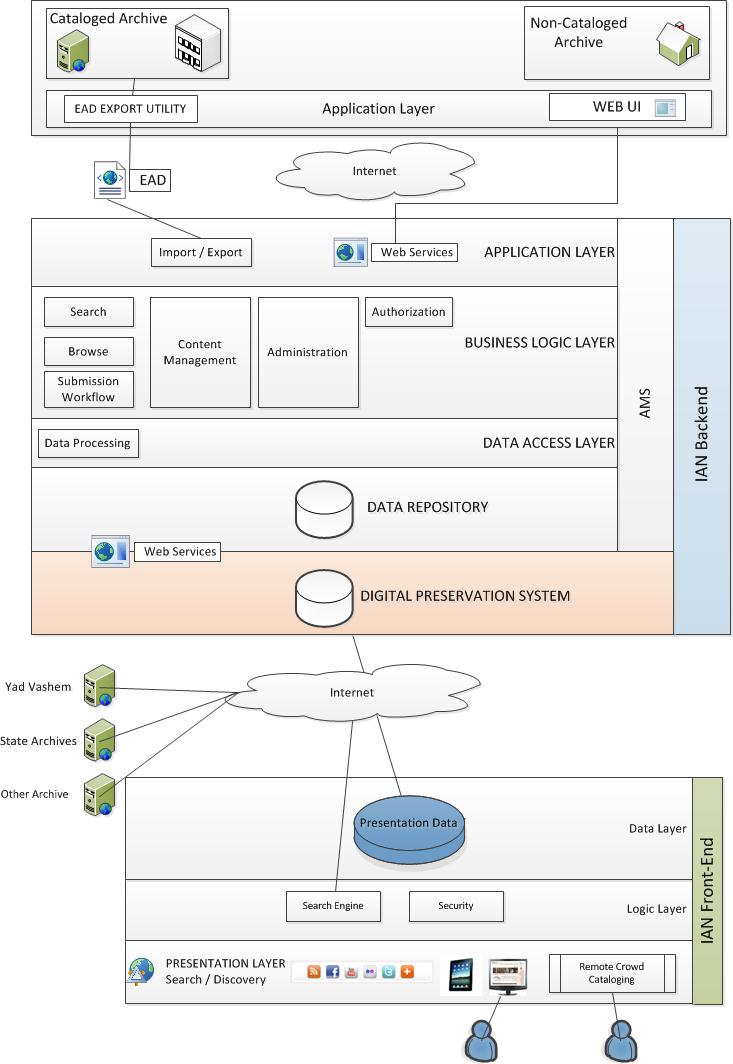 Figure 1Technical Requirements - Evaluation CriteriaPart 1 – Company InformationPart 2 – Hardware and Software Requirements Part 3 – General RequirementsPart 4 –Archive Level Backend - Catalog/DataPart 5 –Archive Level AdministrationPart 6 – Archive Level - Archivist Front-EndPart 7 – Project/Solution Level System AdministrationPart 8 – Front-End Infrastructure for AccessibilityPart 9 – Cost StructurePart 10 – Past Projects and ReferencesAppendicesAppendix 1 – Partially Supported or Non-Supported RequirementsFor each requirement that is either "Not Supported" or "Partially Supported"  Please state how many man days of work are required in order to fully complete this feature if you intend or are otherwise considering adding this feature. You may add any additional comments as necessary.Additional CommentsPlease add any additional comments or notes that you wish to bring to the attention of the requesting parties here.EVENTANTICIPATED DATE (dd/mm/yyyy)RFI Published27/11/2011Last date for submission of answer29/12/2011Vendor shortlist compiled01/02/2012Notification to vendors15/02/2012RFP 15/03/2012Last date for submission of Proposal16/04/2012Vendor Selection03/06/2012Project Start18/06/2012ItemDetailsCompany nameCompany addressCompany websiteMain products/servicesMain market/customersOwnership structure with ownership status in percentageStructure of mother corporation, joint ventures, subsidiaries, partnerships or other relevant relationsNumber of years on the marketCompany location(s)Describe your business continuity managementEmployeesProfessional ServicesR&DMarketing and salesTechnical Support Financial informationPrevious year turnoverPrevious year gross marginPrevious year profitContact person and responsible for answering this RFIPosition of contact personTelephoneEmailCellphoneItemResponseName of Solution/Product that pertains to the RFIProduct/Solution DescriptionNumber of customers using the solutionSolution developed by License TypePurchasing cost modelSystem Requirements (OS, Software, Hardware)What technologies does the solution use?Database (default/ supported) Technical Architecture64-bit OS supportWindows 2008 Server supportVM SupportSolution Hosting Demo/Sandbox Available?Is the software is designed specifically for Archives?Please include a list of current customer references (including contact information)In what encoding is input text stored (such as UTF-8)Is the software multilingual (including support for right-to-left languages i.e. Hebrew, Arabic)Is the software available in IsraelFrequency of major version releasesFrequency of minor releases (bug fixes)Are bug fixes and feature developments included for all customers in each version of the software?Customization flexibility – how customizable is the solution. (Please describe)Solution ScalabilityHow scalable is the solution? (in terms of hardware, software, how many records and institutions can be added)Source code escrow(Is your company willing to commit the software source code to an escrow)Customer Support and TrainingCustomer Support and TrainingSupport in Hebrew is available in IsraelCustomer support forumHelp manual in Hebrew, EnglishSLA – Please describe your levels of SLATechnical DocumentationCustomer support methods and availability (phone hotline, web chat, email, remote support access, etc…)RequirementResponseDetailsSupport the ability to create and maintain an accessible preservation or "backup" data source of the data of all the archives in the System. This data source must be accessible directly without the need for proprietary software.Support a huge amount of dataThe system will support the records of (and possibly the digital collections) potentially 500 archivesSupport "active" archivesArchives that continue to accept new materialHighly scalable to allow for the easy addition of new archives to the project without compromising performance and cost.Includes a digital preservation / records management system or supports integration with a 3rd party system. Allow each individual archive to fully manage its collections and records as detailed in the RFI requirements below remotely.Allow archives that already have an AMS to export their records to the IAN System. The System will import this data seamlessly in an automatic or semi-automatic fashion. Support mechanisms for restricting selected records and digital images from public access according to accepted standards.Does the system include a Front-End Web interface for use by the public for accessing the content? If not, how does the system integrate with a front-end system?Support "crowdsourcing". The System will allow individuals from the general public("contributors") (volunteers, and hired help) to participate in cataloging the archive material.Web 2.0 / Web 3.0 support.(Semantic Web, Social media platofrms)Built-in backup and restore capabilityAdministrator reports – on 2 levelsTop level – reports on all archives , users in the systemAdministrator reports on the individual archive levelRequirementResponseDetailsDetailsCollection Management/Accession FeaturesCollection Management/Accession FeaturesCollection Management/Accession FeaturesCollection Management/Accession FeaturesAccessionsAcquiring collections or parts of collections and documenting the transfer of material.Basic information about the collection, such as:date of receipt, accession number, donor information, collection size, monetary value, method of accession (transfer, donation, loan, or purchase)Record or generate deed of giftDocuments legal transfer of title of the collection to the recipient. Usually a letter or documentPrioritize Processing Order (of recording accessions)Create description record (from accession record and automatically populate fields)Link accession and description recordsLink accession record to multiple description recordsLink description record to multiple accession recordsRecord Physical Conditionof collection / itemRecord Conservation/Restoration Treatment on collection/item levelManage Physical Locations(storage facility, shelf, cabinet, drawer)Integration with Archive Storage (warehouse) software Manage Access Rights / Copyright Access to Restricted MaterialsDefine if material can be publicly viewed (on both collection, group, and record level)De-Accessioning(Manage removing, selling, trading of collections or parts of collections from the archive)Support management of non-archive collectionsLoans and ExhibitsLoans and ExhibitsLoans and ExhibitsLoans and ExhibitsModule to manage Loans & ExhibitsPrevent double orders (prevent an order for an item that is presently on loan or unavailable)View history of loans and exhibits of a collection/item (on any level of the hierarchy)Alerts for upcoming events (such as an item due for return)Resource DescriptionResource DescriptionResource DescriptionResource DescriptionAuthority ControlIn accordance with archival standards:ISAAR(CPF)Archival DescriptionIn accordance with archival standards: ISAD(G)Controlled vocabularypredefined list of words and phrases, which are used to tag units of information so that they may be more easily retrieved by a search or browsing.Data ValidationTemplating/ Default FieldsMulti language capability of data entry Hebrew (inc. right-to-left screen and field orientation)EnglishArabic (inc. right-to-left screen and field orientation)FrenchRussianGerman/YiddishAbility to input multiple languages in a single fieldSpell checkIn all languages listed aboveSupport for various types of date formatsSupport date rangesItem-level DescriptionSupports unique description data on lowest level of hierarchySupports Hierarchical CatalogingOf at least 10 levels: (example hierarchy)Institution        Archive                Fonds/Collection/Record Group        Sub-FondsSeries        Sub-SeriesFolder        Document/itemIs the depth of hierarchy limitless and if not until what hierarchy depth does the software support?Customizable Hierarchy Ability to add/delete fields on each hierarchy level and name them as desiredAbility to reorganize hierarchiesSupport different hierarchy depths across different archives or different fonds within the archiveControl of field properties on each hierarchy levelAutomatic inheritance to child levels on record creationChange on parent level automatically updates all child levelsAllow text fields of unlimited lengthDynamically generate EAD Batch modify recordsBatch delete recordsPublish finding aids onlineBarcode SupportDigital MaterialDigital MaterialDigital MaterialDigital MaterialSupport for Digital Mediainformation/metadata on recordSupport "born digital" material in various formatsSupport digitization workflows(automated linking of records to digital surrogates, barcode)Link /Save digital surrogates to recordSupport multiple digital surrogates for each recordAdd digital signatures and watermarksIntegration/InteroperabilityIntegration/InteroperabilityIntegration/InteroperabilityIntegration/InteroperabilityIntegration with other platformsInteroperability with Digital Repository SystemsInteroperability with Exlibris RosettaInteroperability with Exlibris DigitoolInteroperability with Exlibris AlephInteroperability with Exlibris PrimoIntegration with lexicons, vocabularies and thesauriCompliance with Archival StandardsCompliance with Archival StandardsCompliance with Archival StandardsCompliance with Archival StandardsISDIAHISAD(G)EADEACEAGISDFISAAR(CPF)Compliance with Meta Data StandardsCompliance with Meta Data StandardsCompliance with Meta Data StandardsCompliance with Meta Data StandardsMARCMETSMODSALTODublin CoreMetadata Import/Export (in terms of ability to import/export on archive and collection level)Metadata Import/Export (in terms of ability to import/export on archive and collection level)Metadata Import/Export (in terms of ability to import/export on archive and collection level)Metadata Import/Export (in terms of ability to import/export on archive and collection level)Metadata Import/Export (in terms of ability to import/export on archive and collection level)Exports MARCExports EADExports Dublin CoreExports MODSExports METSExports MADSExport in XMLExport CSVExport ExcelBatch Exports EADBatch Exports MARCBatch Export in XMLBatch Export Tab Delimited Files/CSVBatch Export ExcelImports XMLImports EADImports EAGImports EACImports MARCImports Tab Delimited Files/ CSVImport ExcelImports Digital Image FilesImport Accession DataBatch import of XMLBatch Import EADBatch Import EAGBatch Import EACBatch Import MARCBatch Import CSVBatch Import ExcelDATA PRESERVATIONDATA PRESERVATIONDATA PRESERVATIONDATA PRESERVATIONDATA PRESERVATIONActive PreservationHow is the system designed to handle the long-term preservation of data, dealing with changes in technology, formats, workflows.OtherOtherOtherOtherAdditional featuresAdditional commentsIndividual Archive Level Administrative FunctionsIndividual Archive Level Administrative FunctionsIndividual Archive Level Administrative FunctionsIndividual Archive Level Administrative FunctionsAdministration InterfaceUser Permissions – for users(such as internal users, archivists, external users)Control access permissions to recordswith user profilesRecord and maintain usage data of archival users Record and maintain usage data of archive material access history.Ability to link between archive users and archive material access historyAbility to define  (on/off) fields as searchable by the search engineSupport for HarvestingSupport for SyndicationData from the system is made available to other sites via web feed or individual subscribers (for harvesting by others)Synchronization with other cataloging systems  (support for OAIS-PMH) Customization/ Configuration of the user interfaces, fields, functionalityAudit trail of data changesBug ReportingLogs – bugs, warnings, (does the system support clean/deleting logs?)ReportsReportsReportsReportsReports and usage statisticsPrint/save/emailReports:List all built-in reports availableProduce list of all or partial  archive holdings based on numerous selectable criteria, with ability to select the fields to be displayed in the report.(Please note any limitations such as number of fields or reported items)Customizable reportsCan user-defined/customized reports be created ? Can customized reports be created by the user or IT staff or do they require the supplier to create them?OtherOtherOtherAdditional featuresAdditional commentsUser Access User Access User Access Allow offline data entryAuthorization levels for system accessRemote Data EntryRemote Data EntryRemote Data EntryAllows for external users to connect to backend system and insert/retrieve records informationData Entry Approval Process Allow for proofing /approval /publish/reject of new records from external usersUser InterfaceUser InterfaceUser InterfaceUser interface is: Web Interface / Client / Application. (Please describe the UI technology)Built-in Help (user manual, online help, field and functionality help lookup)Customizable UIMulti-Language – Individual user can select desired interface language (Hebrew, English, Arabic, French, German, Russian). The interface switches to right-to-left for right-to-left languages.ReportsReportsReportsReportsUsage reports, usage statistics – of the userPrint reportsSave ReportsEmail reportsPrint RecordsOtherOtherOtherAdditional featuresAdditional commentsSystem AdministrationSystem AdministrationSystem AdministrationModule for the management of many archives in a hosted environment by the technical management team of the projectAdministration InterfaceDoes the solution have an administration interface for management  of hosted archives.  Add/edit/delete an archiveUser administrationManage system administrators, (add, edit, remove)Web Interface / Client / Application / Mobile Devices of administration interfaceDefine system-wide workflowsA single workflow for many archivesAbility to customize workflows – without requiring additional development or vendor support. Required on a per-archive basis. However different workflows can be defined for different archives in the system, and a workflow can be defined and then used for a number of different archives in the system.Audit trail of data changesSystem checks for data corruption and damaged or missing filesReportsReportsReportsReportsUsage Statistics, activity reports, system logsIf out-of-the-box, please defineCustomized ReportsAbility to custom create reportsCustomized reports by the project staff or the supplier?Print ReportsSave ReportsE-mail ReportsOtherOtherOtherAdditional featuresAdditional commentsDoes your system have a Front-end Web interface for presentation of the archive material to the public?How does your solution integrate with a 3rd party developed front-end?Discoverable by external (commercial) search providers (Google, etc…)Do you supply an API?Do you supply an SDK?Supported Browsers and versionsSupport 3rd party digital viewers and players without the need to install on the client side(MP3,WAV,JPEG,TIFF,JPEG2K,PDF)Multimedia supportIntegration with social media platformsSupport and manage interaction with public users including feedback, orders, questions, requests. Ability to order an item(s) from the catalogAbility to create, edit, e-mail, share, and save a search list of items.Display thumbnail images and larger high-resolution imagesPrevent unauthorized copying/downloading of digital materialSearch / Information RetrievalSearch / Information RetrievalSearch / Information RetrievalSearch Engine - Does the solution include a search engine?Which search engine does the system use? (in-house or 3rd party?)Search types /interfaceBasic/advanced search – describe the search options and depth of searchSearch on date ranges (from year to year)Browse featureSearch on fields and/or keywords –globally on all fields and levels of hierarchyRefine search based on hierarchy, type of item, collection, archiveCreate search query from keywords and phrases from keywords tableSearch results clearly indicate hierarchical relationships of recordsSearch result clearly indicates location of record within hierarchyAbility to move up or down in the hierarchy without having to perform new searchAdvanced Search Capability:Boolean operators, Fuzzy search, stemming, morphology, Phrase search, proximity search, phonetic search, wildcard search Across fields and valuesFederated SearchSupport search on OCR of digital imagesKeywords / stop-words listsMulti language thesaurus / keywords tablesSearch ResultsSearch ResultsSearch ResultsAbility for user to sort search results based on selectable parameters (date, name, size, relevancy, collection, archive)Search Result rankingby relevancy, date, record type, can the ranking be set by the user according to customizable parameters?Display search query with search resultsHighlight search query in search resultsPrint, export, save, email search resultsSearch results can link to images & other filesEasy navigation between search results, search items and back to search resultsOtherOtherOtherAdditional featuresAdditional commentsPlease provide a price list or pricing structure of your solution. (You may include this as a separate attachment to this RFI)Please describe at least three previous successful projects. Please describe at least one previous successful project that is similar in scope and requirements to the stated project.Please list at least three references (name, organization, and contact information) that we may contact about your product and/or about previous projects. FeatureWork Required